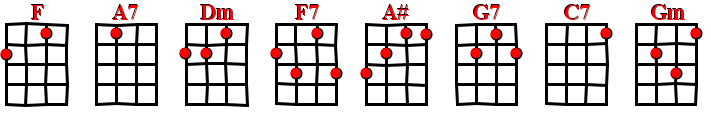 Premières notes du chant :Do La Do LaIntro : F A Dm F7 Bb F G7 C7         F                  A7Je m'baladais sur l'avenue      Dm                 F7Le cœur ouvert à l'inconnu.     Bb                   FJ'avais envie de dire bonjour à    G7                C7 N’importe qui          F              A7        N'importe qui,  ce fut toi,Dm                  F7  Je t'ai dit n'importe quoi,    Bb               F Il suffisait de te parler        Gm   /  C7         F Pour t’appri voi ser. Refrain: 
  F          A7            Dm   F7Aux Champs-Élysées,Bb          F              G7    C7Aux Champs-Élysées,  F              A7Au soleil, sous la pluie,Dm           F7 À midi ou à minuit  Bb                       F Il y a tout ce que vous voulez            Gm  /   C7      F Aux Champs-Élysées 
 F                        A7Tu m'as dit "J'ai rendez-vous          Dm                F7Dans un sous-sol avec des fous,        Bb                       FQui vivent la guitare à la main,        G7                C7Du soir au matin". 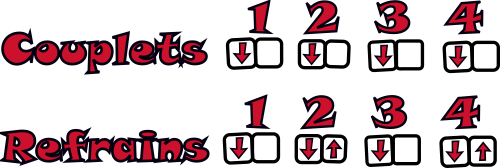     F                   A7Alors je t'ai accompagnée,    Dm               F7 On a chanté, on a dansé      Bb                    FEt l'on n'a même pas pensé     Gm    /    C7         F À s'em  bra   a    sserRefrain PontGm   C7   F   Dm   Gm   C   F   F7Gm   C7   F   Dm   Gm   C   F   C7   F                  A7Hier soir deux inconnus    Dm                F7 Et ce matin sur l'avenue,        Bb                     F       Deux amoureux tout étourdis      G7                  C7 Par la longue nuit.      F                 A7         Et de l'Étoile à la Concorde,Dm                   F7 Un orchestre à mille cordes,         Bb                      F             Tous les oiseaux du point du jour,  Gm   /   C7          F Chantent l'amour Refrain / Pont / Refrain (doublant les deux dernières lignes)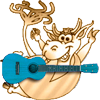 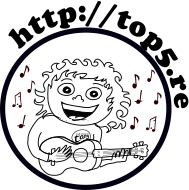 -- V2 --